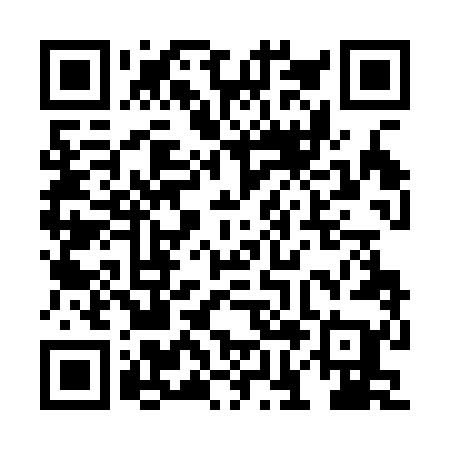 Ramadan times for Ciemnik, PolandMon 11 Mar 2024 - Wed 10 Apr 2024High Latitude Method: Angle Based RulePrayer Calculation Method: Muslim World LeagueAsar Calculation Method: HanafiPrayer times provided by https://www.salahtimes.comDateDayFajrSuhurSunriseDhuhrAsrIftarMaghribIsha11Mon4:244:246:2112:083:575:555:557:4512Tue4:224:226:1912:073:595:575:577:4713Wed4:194:196:1612:074:005:595:597:4914Thu4:164:166:1412:074:026:016:017:5115Fri4:144:146:1112:064:036:036:037:5316Sat4:114:116:0912:064:056:046:047:5517Sun4:084:086:0712:064:066:066:067:5718Mon4:064:066:0412:064:086:086:088:0019Tue4:034:036:0212:054:096:106:108:0220Wed4:004:005:5912:054:116:126:128:0421Thu3:573:575:5712:054:126:146:148:0622Fri3:553:555:5512:044:146:156:158:0823Sat3:523:525:5212:044:156:176:178:1024Sun3:493:495:5012:044:176:196:198:1325Mon3:463:465:4712:044:186:216:218:1526Tue3:433:435:4512:034:196:236:238:1727Wed3:403:405:4212:034:216:256:258:1928Thu3:373:375:4012:034:226:266:268:2229Fri3:343:345:3812:024:246:286:288:2430Sat3:313:315:3512:024:256:306:308:2631Sun4:284:286:331:025:267:327:329:291Mon4:254:256:301:015:287:347:349:312Tue4:224:226:281:015:297:357:359:343Wed4:194:196:251:015:307:377:379:364Thu4:164:166:231:015:327:397:399:395Fri4:134:136:211:005:337:417:419:416Sat4:094:096:181:005:347:437:439:447Sun4:064:066:161:005:367:457:459:468Mon4:034:036:1412:595:377:467:469:499Tue4:004:006:1112:595:387:487:489:5110Wed3:563:566:0912:595:397:507:509:54